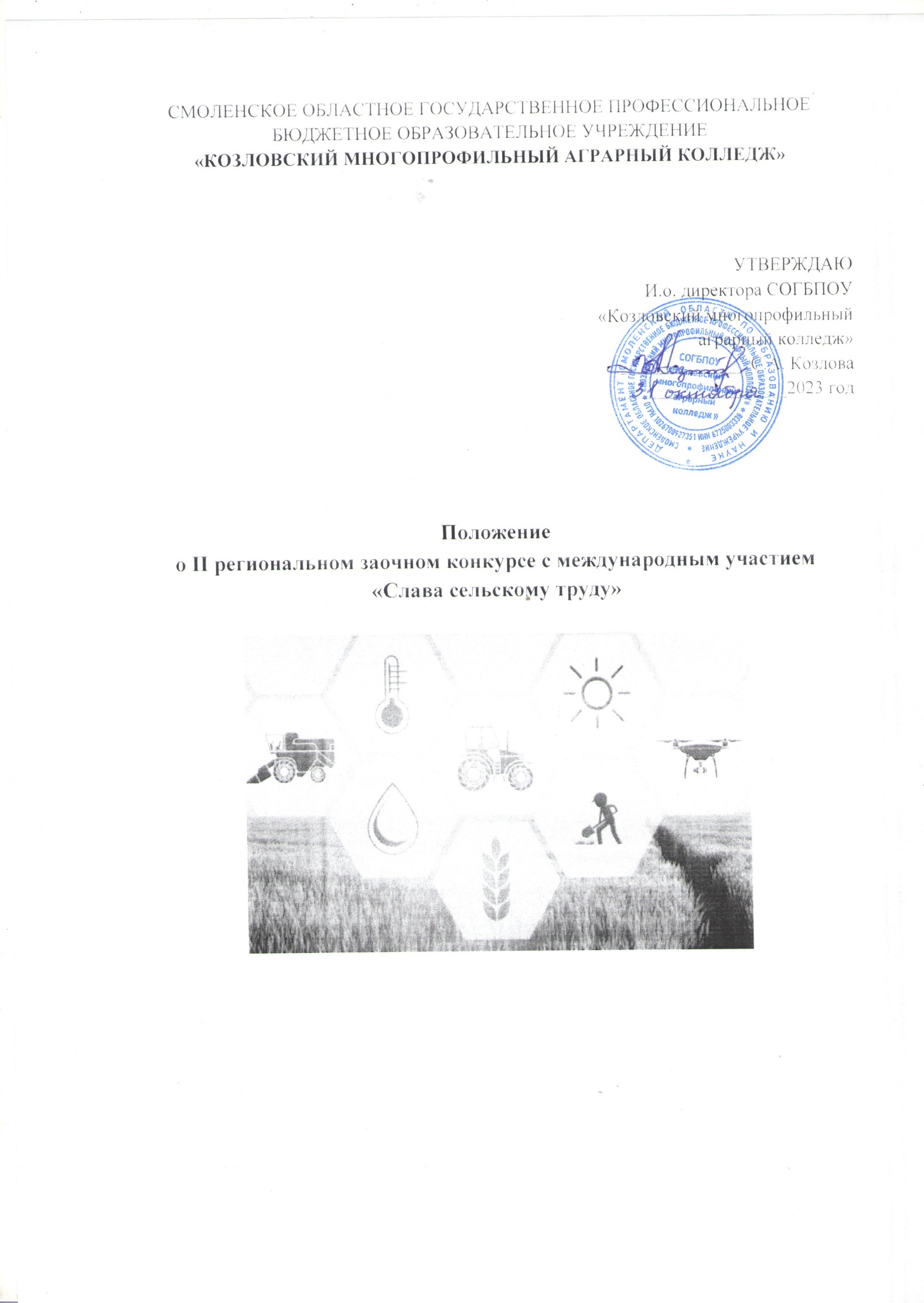 1. Общие положения1.1. Настоящее положение определяет порядок организации и проведения II регионального заочного конкурса с международным участием «Слава сельскому труду», (далее - Конкурс). 1.2. Конкурс проводится в соответствии с планом мероприятий студенческих научных обществ профессиональный образовательных организаций, подведомственных Министерству образования и науки Смоленской области1.3. Основными принципами проведения конкурса являются открытость, прозрачность критериев оценивания, коллегиальность принятия решений, равенство условий для всех участников.1.4. Организацию и проведение Конкурса осуществляет СОГБПОУ «Козловский многопрофильный аграрный колледж».1.5. Участие в конкурсе организовано на бесплатной основе и является добровольным.2.  Цели и задачи КонкурсаЦель Конкурса: привлечение обучающихся к научно-просветительской деятельности, формированию интереса к профессиям сельскохозяйственной отрасли, медиатворчеству.Задачи: - активный поиск современных форм и методов развития творческих способностей, обучающихся; - формирование практических навыков работы с техническими средствами и программными средствами обработки графической информации в процессе создания творческого продукта;- воспитание патриотических и гражданских чувств у обучающихся путем привлечения внимания к сельскохозяйственной отрасли, сельскому труду;-формирование творческих связей, организация взаимного общения представителей образовательных учреждений.2. Участники конкурса2.1. Участниками конкурса являются обучающиеся профессиональных образовательных организаций с 1 по 4 (5) курс обучения Смоленской области и ближнего зарубежья.2.2. Творческая работа может подаваться как от одного конкурсанта, так и от группы.3.  Сроки и порядок проведения3.1. Конкурс проводится с 20 ноября 2022 по 25 ноября 2023.  Форма проведения конкурса – заочная (дистанционная)Прием заявок и конкурсных, творческих работ до 25.11.22 г. включительно.3.2. На конкурс предоставляются творческие работы в виде видеоролика, учитывается соответствие сюжета видеоролика тематике номинации, творческий подход, оригинальность сюжета, юмористическое/ креативное название.3.3. Участники конкурса предоставляют творческие работы по номинациям:Номинация 1. «Чем полнее колос, тем сильнее наш голос».В номинацию входит исполнение поэтического произведения (стихотворения) посвященного труду работников сельского хозяйства. Текст должен содержать имя автора и название произведения. Авторские произведения приветствуются. Критерии оценки конкурсной работы:- соответствие исполняемого произведения теме Конкурса;- уровень исполнительского мастерства (индивидуальность, эмоциональность, артистичность);-  способность оказывать эстетическое, интеллектуальное и эмоциональное воздействие на слушателей;- соответствие речи правилам орфоэпии (за исключением случаев, когда речевые ошибки являются особенностью речи героя произведения).
Номинация 2. «Тот славу Родины умножает, кто урожай повышает».В этой номинации представляется видеоролик о применении, использовании, развитии современных технологий, инноваций в сельскохозяйственной отрасли (подотраслей). Участники сами определяют жанр видеоролика (интервью, репортаж, видеоклип, постановочный ролик, анимация, мультфильм и т.п.). В ролике могут использоваться фотографии. При съёмке и монтаже видеоролика использование специальных программ и инструментов – на усмотрение участника. Видеоролики должны быть оформлены информационной заставкой с именем автора (номер группы, специальность, название колледжа, название видеоролика). Формат видео: MOV, MP4, AVI, MKV или FLV, качество HD (предпочтительно). Минимальное разрешение видеоролика - 720x480 (12:8 см). Продолжительность видеоролика - от 2 до 3 минут.Критерии оценки конкурсной работы:- соответствие работы заявленной теме; - креативность видеоролика (новизна идеи, оригинальность, гибкость мышления); - информативность представленного материала;  - качество видеосъемки;- уровень владения специальными средствами; - эстетичность работы; - временные рамки;В каждой номинации критерий оценивается по трёхбалльной системе. Победитель и призёры определяются по сумме набранных баллов. 3.4. Конкурсные работы можно присылать на электронную почту колледжа (kcxtehnikym@mail.ru) с пометкой на «Конкурс» или размещаются в облачном хранилище или персональном сайте конкурсанта или официальном сайте образовательной организации, которую представляет конкурсант (конкурсанты).  Материалы должны быть доступны для скачивания. Адрес ссылки на размещенные конкурсные работы указывается в заявке, которая предоставляется в формате PDF или WORD.  Форма заявки с указанием адреса ссылки на размещение материалов в сети Интернет прилагается. (Приложение 1). Ответственность за содержание видеороликов несут авторы, предоставившие конкурсный материал.
                                4. Подведение итогов Конкурса4.1. Итоги конкурса подводятся 28 ноября 2023 года и публикуются на сайте СОГБПОУ «Козловский многопрофильный аграрный колледж» (km-ak.ru) не позднее 3 дней после подведения итогов, на официальной странице в социальной сети https://vk.com/public217226829?ysclid=lofnt7st2o26588681 4.2. Победители в каждой номинации конкурса награждаются дипломами. Дипломы рассылаются в электронном виде в течение 14 дней с даты опубликования итогов конкурса.4.3. Все участники конкурса получают сертификаты, руководители –благодарственные письма. Сертификаты и благодарственные письма рассылаются в электронном виде в течение 14 дней с даты опубликования итогов конкурса4.4. Жюри Конкурса оставляет за собой право увеличивать и уменьшать количество победителей в зависимости от содержания и количества работ, прошедших на Конкурс. Организатор вправе отклонить присланные работы, если они не соответствуют условиям настоящего Положения.4.5. Апелляция и пересмотр итогов конкурса не предусмотрены.5. Авторские права участников конкурса5.1. Поступление конкурсных материалов будет рассматриваться, как согласие автора на публикацию отдельных материалов и фотоотчета в средствах массовой информации, на сайте СОГБПОУ «Козловский многопрофильный аграрный колледж» на официальной странице в социальной сети    https://vk.com/public217226829?ysclid=lofnt7st2o26588681 6. Контактная информацияЭлектронный адрес: kcxtehnikym@mail.ruКоординаторы конкурса:  89107140911 Подгурская Ирина НиколаевнаСостав жюри регионального заочного конкурса с международным участием «Слава сельскому труду»Подгурская Ирина Николаевна – заведующая отделением по теоретическому обучению СОГБПОУ «Козловский многопрофильный аграрный колледж» -председатель жюриДюндин Александр Викторович – председатель цикловой комиссии профессионального цикла по направлению «Эксплуатация и ремонт сельскохозяйственной техники и оборудования» СОГБПОУ «Козловский многопрофильный аграрный колледж»Ерошенкова Наталья Викторовна – преподаватель русского языка и литературы высшей квалификационной категории СОГБПОУ «Козловский многопрофильный аграрный колледж»Амелькина Раиса Александровна - преподаватель русского языка и литературы высшей квалификационной категории СОГБПОУ «Козловский многопрофильный аграрный колледж»Курилина Маргарита Витальевна – заведующая библиотекой МБОУ «Павловская основная школа»Гаврющенкова Елизавета– председатель органа студенческого самоуправления СОГБПОУ «Козловский многопрофильный аграрный колледж»Приложение 1.Форма заявки на участие во II региональном заочном конкурсе с международным участием «Слава сельскому труду»Ссылка на размещённые конкурсные материалы:________________________________________(адрес ссылки в сети «Интернет»)
ФИО Обучающегося (ихся)Образовательная организацияНоминацияСпециальность/профессияКурсE-mailНомер контактного телефонаФИО руководителяДолжность руководителяE-mail руководителяКонтактный телефон руководителяКритерии оценивания конкурсной работы Номинация 1. «Чем полнее колос, тем сильнее наш голос».Критерии оценивания конкурсной работы Номинация 1. «Чем полнее колос, тем сильнее наш голос».Критерии оценивания конкурсной работы Номинация 1. «Чем полнее колос, тем сильнее наш голос».Критерии оценивания конкурсной работы Номинация 1. «Чем полнее колос, тем сильнее наш голос».Критерии оценивания конкурсной работы Номинация 1. «Чем полнее колос, тем сильнее наш голос».Критерии оценивания конкурсной работы Номинация 1. «Чем полнее колос, тем сильнее наш голос».Критерии оценивания конкурсной работы Номинация 1. «Чем полнее колос, тем сильнее наш голос».Критерии оценивания конкурсной работы Номинация 1. «Чем полнее колос, тем сильнее наш голос».№п/пФамилия, имя чтеца, организацияСоответствие исполняемого произведения теме КонкурсаСпособность оказыватьэстетическое,интеллектуальное иэмоциональное воздействиена слушателейСпособность оказыватьэстетическое,интеллектуальное иэмоциональное воздействиена слушателейУровень исполнительского мастерства (индивидуальность, эмоциональность, артистичность)Грамотная речьВсегобаллов№п/пФамилия, имя чтеца, организацияСоответствие исполняемого произведения теме КонкурсаЧтецу удалосьрассказатьисторию так,чтобыслушатель(член жюри)понял ее.Чтецу удалосьэмоциональнововлечь слушателя(члена жюри):заставитьзадуматься,смеяться,сопереживать.Выразительностьдикции, четкоепроизнесение звуков всоответствии сфонетическиминормами языкаПравильнаярасстановка ударений играмотноепроизношение слов (заисключением случаев,когда речевые ошибкиявляются особенностьюречи герояпроизведения)Всегобаллов123456